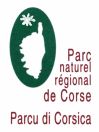 Fiche de réservationDénomination du groupe :…………………………………………………………………………...…….
Nom du Responsable :……………………………………………………………………………….……..
Adresse :………………………………………………………………………………………………………..…
………………………………………………………………………………………………………………………….. 
Tel :……………………………………………………………………………………………................................
e.mail (indispensable): ……………………………………………………………………………………………..
Date du séjour : du………….…………….à……….h;               Au…………………………...à………h
(arrivée et départ inclus) 

Nature du séjour(1) : Scolaire (séjour éducatif) colonie de vacances, centre aéré, Stage (préciser), séminaire (préciser) :

Autre : ………………………………………………………………………........................................................
Nombre de participants :……………………………………………………………………………...
Age moyen :…………………………………………………….………………………………………….….
Nombre d'accompagnateurs :……………………………………………………………..………...
Base du projet de séjour :……………………………………….……………………….…………. 
Exemple : découverte du maquis ou de la forêt, notions d'écologie, stage d'animation, découverte du milieu naturel, etc (sous réserve des conditions météo et de la possession du matériel nécessaire)

Je soussigné (e)………………………..….….., en qualité de…………………………..... responsable du groupe déclare avoir pris connaissance des conditions de fonctionnement et du règlement intérieur et m'engage à les respecter et à les faire respecter par tous les participants.

D'autre part je m'engage :

*En cas d'annulation du séjour pour des raisons indépendantes de ma volonté, à prévenir le responsable de " A Casa " au moins un mois avant la date prévue de l'arrivée du groupe.

*A prévenir de tout changement notable dans la composition du groupe (plus de 20% de l'effectif) ou dans la durée du séjour, une semaine à l'avance.

* En cas de non-respect de ces conditions et du règlement, à verser une somme équivalente au préjudice subi par la structure, soit 50% du montant correspondant à l'annulation ou la modification en question.

*A envoyer, à la suite du séjour un compte rendu des activités réalisées ou des textes d'enfants ou journal scolaire (concerne les groupes d'enfants).

Fait à…………………………….le……………………………..

Signature et cachet

(1) souligner l'option choisie
A renvoyer signée à (selon la structure choisie) :
Casa Marina - Parc Naturel Régional de la Corse - 20245 GALERIA
Casa di a Natura - Parc Naturel Régional de la Corse - 20219 VIZZAVONA